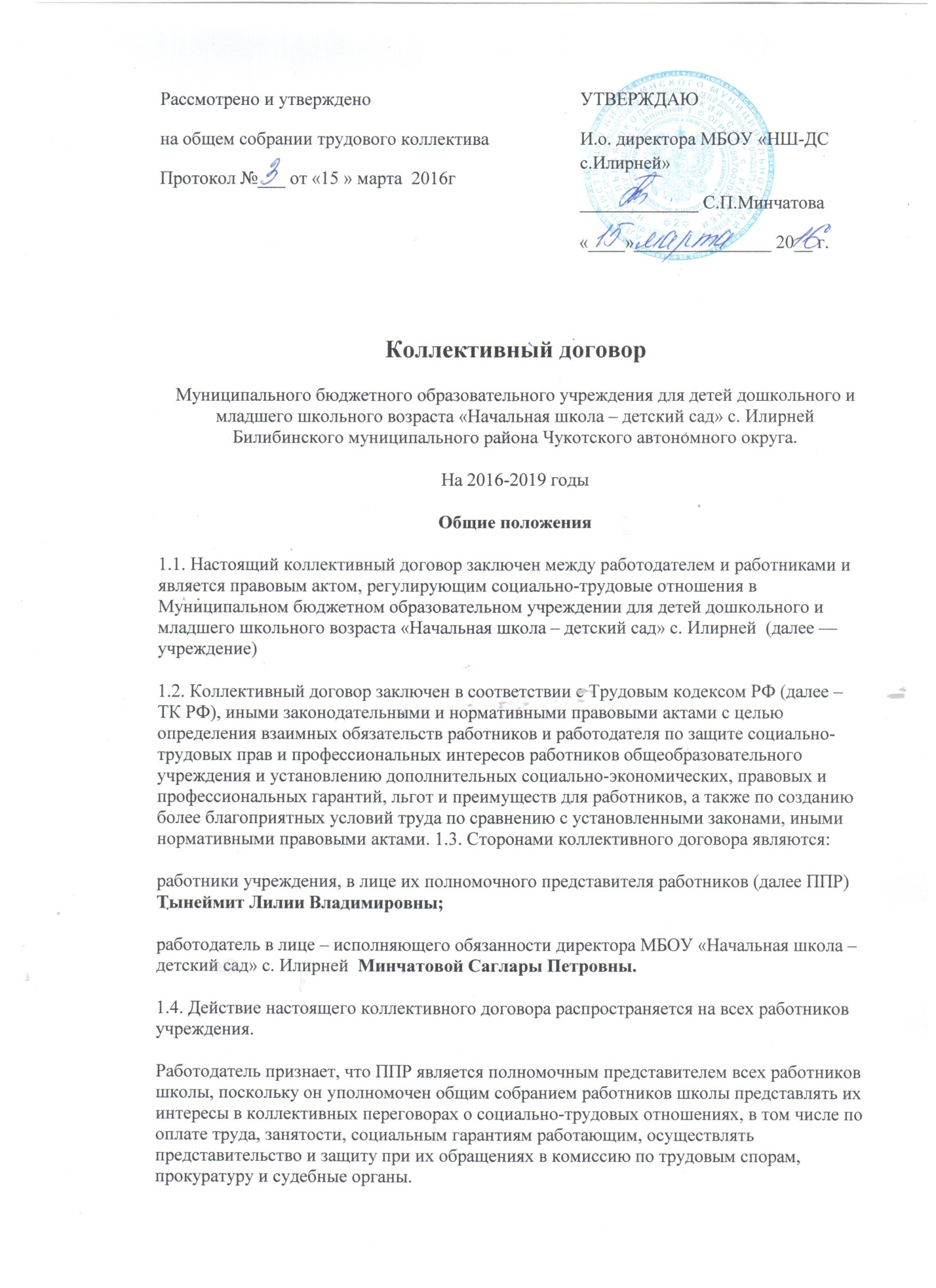 1.5. Стороны договорились, что текст коллективного договора должен быть доведен работодателем до сведения работников в течение 10 дней после его подписания.1.6. Коллективный договор сохраняет свое действие в случае изменения наименования учреждения, расторжения трудового договора с руководителем учреждения, при реорганизации учреждения в форме преобразования.1.7. При реорганизации (слиянии, присоединении, разделении, выделении) учреждения коллективный договор сохраняет свое действие в течение всего срока реорганизации.1.8. При смене формы собственности учреждения коллективный договор сохраняет свое действие в течение трех месяцев со дня перехода прав собственности.1.9. При ликвидации учреждения коллективный договор сохраняет свое действие в течение всего срока проведения ликвидации.1.10. В течение срока действия коллективного договора стороны вправе вносить в него дополнения и изменения на основе взаимной договоренности в порядке, установленном ТК РФ.1.11. В течение срока действия коллективного договора ни одна из сторон не вправе прекратить в одностороннем порядке выполнение принятых на себя обязательств.1.12. Пересмотр обязательств настоящего договора не может приводить к снижению уровня социально-экономического положения работников учреждения.1.13. Все спорные вопросы по толкованию и реализации положений коллективного договора решаются сторонами.1.14. Настоящий договор вступает в силу с момента его подписания сторонами.1.15. Перечень локальных нормативных актов, содержащих нормы трудового права, при принятии которых работодатель принимает по согласованию ППР:1) правила внутреннего трудового распорядка;2) положение об оплате труда работников;3) перечень оснований предоставления материальной помощи работникам и ее размеров;4) положение о распределении надтарифного фонда оплаты труда;5) положение о порядке и условиях установления надбавки за стаж непрерывной работы;6) другие локальные нормативные акты.1.16. Стороны определяют следующие формы управления учреждением непосредственно работниками и через ППР:— по согласованию ППР;— консультации с работодателем по вопросам принятия локальных нормативных актов;— получение от работодателя информации по вопросам, непосредственно затрагивающим интересы работников, а также по вопросам, предусмотренным ч.2 ст.53 ТК РФ и по иным вопросам, предусмотренным в настоящем коллективном договоре;— обсуждение с работодателем вопросов о работе учреждения, внесении предложений по ее совершенствованию;— участие в разработке и принятии коллективного договора;— другие формы.II. Трудовой договор2.1. Содержание трудового договора, порядок его заключения, изменения и расторжения определяются в соответствии с ТК РФ, другими законодательными и нормативными правовыми актами, Уставом учреждения и не могут ухудшать положение работников по сравнению с действующим трудовым законодательством, а также отраслевым тарифным, региональным, территориальным соглашениями, настоящим коллективным договором.2.2. Трудовой договор заключается с работником в письменной форме в двух экземплярах, каждый из которых подписывается работодателем и работником.Трудовой договор является основанием для издания приказа о приеме на работу.2.3. Трудовой договор с работником, как правило, заключается на неопределенный срок.Срочный трудовой договор может заключаться по инициативе работодателя либо работника только в случаях, предусмотренных ст. 59 ТК РФ либо иными федеральными законами, если трудовые отношения не могут быть установлены на неопределенный срок с учетом характера предстоящей работы или условий ее выполнения.2.4. В трудовом договоре оговариваются существенные условия трудового договора, предусмотренные ст. 57 ТК РФ, в том числе объем учебной нагрузки, режим и продолжительность рабочего времени, льготы и компенсации и др.Условия трудового договора могут быть изменены только по соглашению сторон и в письменной форме (ст.57 ТК РФ).2.5. Объем учебной нагрузки (педагогической работы) педагогическим работникам в соответствии с п. 66 Типового положения об общеобразовательном учреждении устанавливается работодателем исходя из количества часов по учебному плану, програм¬мам, обеспеченности кадрами, других конкретных условий в данном учреждении по согласованию ППР. Верхний предел учебной нагрузки может ограничиваться в случаях, предусмотренных указанным Типовым положением.Объем учебной нагрузки педагогического работника оговаривается в трудовом договоре и может быть изменен сторонами только с письменного согласия работника.Учебная нагрузка на новый учебный год учителей и других работников, ведущих преподавательскую работу помимо основной работы, устанавливается руководителем учреждения по согласованию ППР. Эта работа завершается до окончания учебного года и ухода работников в отпуск для определения классов и учебной нагрузки в новом учебном году.Работодатель должен ознакомить педагогических работников до ухода в очередной отпуск с их учебной нагрузкой на новый учебный год в письменном виде.2.6. При установлении учителям, для которых данное учреждение является местом основной работы, учебной нагрузки на новый учебный год, как правило, сохраняется ее объем и преемственность преподавания предметов в классах. Объем учебной нагрузки, установленный учителям в начале учебного года, не может быть уменьшен по инициативе администрации в текущем учебном году, а также при установлении ее на следующий учебный год, за исключением случаев уменьшения количества часов по учебным планам и программам, сокращения количества классов.В зависимости от количества часов, предусмотренных учебным планом, учебная нагрузка учителей может быть разной в первом и втором учебных полугодиях.Объем учебной нагрузки учителей больше или меньше нормы часов за ставку заработной платы устанавливается только с их письменного согласия.2.7. Преподавательская работа лицам, выполняющим ее помимо основной работы в том же учреждении, а также педагогическим работникам других образовательных учреждений и работникам предприятий, учреждений и организаций (включая работников органов управления образованием и учебно-методических кабинетов, центров) предоставляется только в том случае, если учителя, для которых данное образовательное учреждение является местом основной работы, обеспечены преподавательской работой в объеме не менее чем на ставку заработной платы.2.8. Учебная нагрузка учителям, находящимся в отпуске по уходу за ребенком до исполнения им возраста трех лет, устанавливается на общих основаниях и передается на этот период для выполнения другими учителями.2.9. Учебная нагрузка на выходные и нерабочие праздничные дни не планируется.2.10. Уменьшение или увеличение учебной нагрузки учителя в течение учебного года по сравнению с учебной нагрузкой, оговоренной в трудовом договоре или приказе руководителя учреждения, возможны только:а) по взаимному согласию сторон;б) по инициативе работодателя в случаях:— уменьшения количества часов по учебным планам и программам, сокращения количества классов (групп) (п. 66 Типового положения об общеобразовательном учреждении);— временного увеличения объема учебной нагрузки в связи с производственной необходимостью для замещения временно отсутствующего работника (продолжительность выполнения работником без его согласия увеличенной учебной нагрузки в таком случае не может превышать одного месяца в течение календарного года);— простоя, когда работникам поручается с учетом их специальности и квалификации другая работа в том же учреждении на все время простоя либо в другом учреждении, но в той же местности на срок до одного месяца (отмена занятий в связи с погодными условиями, карантином и в других случаях);— восстановления на работе учителя, ранее выполнявшего эту учеб¬ную нагрузку;— возвращения на работу женщины, прервавшей отпуск по уходу за ребенком до достижения им возраста трех лет, или после окончания этого отпуска.В указанных в подпункте «б» случаях для изменения учебной нагрузки по инициативе работодателя согласие работника не требуется.2.11. По инициативе работодателя изменение существенных условий трудового договора допускается, как правило, только на новый учебный год в связи с изменениями организационных или технологических условий труда (изменение числа классов-комплектов, групп или количества обучающихся (воспитанников), изменение количества часов работы по учебному плану, проведение эксперимента, изменение сменности работы учреждения, а также изменение образовательных программ и т.д.) при продолжении работником работы без изменения его трудовой функции (работы по определенной специальности, квалификации или должности) (ст.74 ТК РФ).В течение учебного года изменение существенных условий трудового договора допускается только в исключительных случаях, обусловленных обстоятельствами, не зависящими от воли сторон.О введении изменений существенных условий трудового договора работник должен быть уведомлен работодателем в письменной форме не позднее чем за 2 месяца (ст.74, 162 ТК РФ). При этом работнику обеспечиваются гарантии при изменении учебной нагрузки в течение учебного года, предусмотренные Положением об оплате труда.Если работник не согласен с продолжением работы в новых условиях, то работодатель обязан в письменной форме предложить ему другую имеющуюся в учреждении работу, которую работник может выполнить с учетом его состояния здоровья.2.12. Работодатель или его полномочный представитель обязан при заключении трудового договора с работником ознакомить его под роспись с настоящим коллективным договором, Уставом учреждения, правилами внутреннего трудового распорядка и иными локальными нормативными актами, действующими в учреждении.2.13. Прекращение трудового договора с работником может производиться только по основаниям, предусмотренным ТК РФ и иными федеральными законами (ст.77 ТК РФ).III. Профессиональная подготовка, переподготовка и повышение квалификации работников3. Стороны пришли к соглашению в том, что:3.1. Работодатель определяет необходимость профессиональной подготовки и переподготовки кадров для нужд учреждения.3.2. Работодатель по согласованию ППР определяет формы профессиональной подготовки, переподготовки и повышения квалификации работников, перечень необходимых профессий и специальностей на каждый календарный год с учетом перспектив развития учреждения.3.3. Работодатель обязуется:3.3.1. Организовывать профессиональную подготовку, переподготовку и повышение квалификации работников (в разрезе специальности).3.3.2. Повышать квалификацию педагогических работников не реже чем один раз в пять лет.3.3.3. В случае направления работника для повышения квалификации сохранять за ним место работы (должность), среднюю заработную плату по основному месту работы и, если работник направляется для повышения квалификации в другую местность, оплатить ему командировочные расходы (суточные, проезд к месту обучения и обратно, проживание) в порядке и размерах, предусмотренных для лиц, направляемых в служебные командировки (ст.187 ТК РФ).3.3.4. Предоставлять гарантии и компенсации работникам, совмещающим работу с успешным обучением в учреждениях высшего, среднего и начального профессионального образования при получении ими образования соответствующего уровня впервые в порядке, предусмотренном ст. 173 – 176 ТК РФ.Предоставлять гарантии и компенсации, предусмотренные ст.173 — 176 ТК РФ, также работникам, получающим второе профессиональное образование соответствующего уровня в рамках прохождения профессиональной подготовки, переподготовки, повышения квалификации, обучения вторым профессиям (например, если обучение осуществляется по профилю деятельности учреждения, по направлению учреждения или органов управления образованием, а также в других случаях; финансирование может осуществляться за счет внебюджетных источников, экономии и т.д. ).3.3.5. Организовывать проведение аттестации педагогических работников в соответствии с Приказом Министерства образования и науки Российской Федерации от 24 марта 2010 года № 209 «О порядке аттестации педагогических работников государственных и муниципальных образовательных учреждений» и по ее результатам устанавливать работникам соответствующее полученным квалификационным категориям со дня вынесения решения аттестационной комиссией.IV. Высвобождение работников и содействие их трудоустройству4. Работодатель обязуется:4.1. Уведомлять ППР в письменной форме о сокращении численности или штата работников не позднее чем за два месяца до его начала, а в случаях, которые могут повлечь массовое высвобождение, не позднее чем за три месяца до его начала (ст.82 ТК РФ).Уведомление должно содержать социально-экономическое обоснование, проекты приказов о сокращении численности или штатов, список сокращаемых должностей и работников, перечень вакансий, предполагаемые варианты трудоустройства.4.2. Работникам, получившим уведомление об увольнении по п.1 и п.2 ст. 81 ТК РФ, предоставлять свободное от работы время не менее 6 часов в неделю для самостоятельного поиска новой работы с сохранением заработной платы.4.3. Трудоустраивать в первоочередном порядке в счет установленной квоты ранее уволенных или подлежащих увольнению из учреждения инвалидов.4.4. Стороны договорились, что:4.4.1. Преимущественное право на оставление на работе при сокращении численности или штата при равной производительности труда и квалификации помимо лиц, указанных в ст.179 ТК РФ, имеют также:— лица предпенсионного возраста (за два года до пенсии);— лица, проработавшие в учреждении свыше 10 лет;— одинокие матери и отцы, воспитывающие детей до 16 лет;— родители, воспитывающие детей-инвалидов до 18 лет;— лица, награжденные государственными наградами в связи с педагогической деятельностью;— молодые специалисты, имеющие трудовой стаж менее одного года.4.4.2. Высвобождаемым работникам предоставляются гарантии и компенсации, предусмотренные действующим законодательством при сокращении численности или штата (ст. 178, 180 ТК РФ), а также преимущественное право приема на работу при появлении вакансий.4.4.3. При появлении новых рабочих мест в учреждении, в том числе и на определенный срок, работодатель обеспечивает приоритет в приеме на работу работников, добросовестно работавших в нем, ранее уволенных из учреждения в связи с сокращением численности или штата.4.5. Работники имеют право требовать разъяснения законности увольнения у ППР учреждения.V. Рабочее время и время отдыха5. Стороны пришли к соглашению о том, что:5.1. Рабочее время работников определяется Правилами внутреннего трудового распорядка учреждения (ст.91 ТК РФ), учебным расписанием, годовым календарным учебным графиком, графиком сменности, утверждаемыми работодателем по согласованию ППР, а также условиями трудового договора, должностными инструкциями работников и обязанностями, возлагаемыми на них Уставом учреждения.5.2. Для руководящих работников, работников из числа административно-хозяйственного, учебно-вспомогательного и обслуживающего персонала учреждения (за исключением женщин, работающих в сельской местности) устанавливается нормальная продолжительность рабочего времени, которая не может превышать 40 часов в неделю.5.3. Для педагогических работников учреждения ус¬танавливается сокращенная продолжительность рабочего времени — не более 36 часов в неделю за ставку заработной платы (ст. 333 ТК РФ).Конкретная продолжительность рабочего времени педагогических работников устанавливается с учетом норм часов педагогической работы, установленных за ставку заработной платы, объемов учебной нагрузки, выполнения дополнительных обязанностей, возложенных на них правилами внутреннего трудового распорядка и Уставом.5.4. Неполное рабочее время — неполный рабочий день или неполная рабочая неделя устанавливаются в следующих случаях:— по соглашению между работником и работодателем;— по просьбе беременной женщины, одного из родителей (опекуна, попечителя, законного представителя), имеющего ребенка в возрасте до 14 лет (ребенка-инвалида до восемнадцати лет), а также лица, осуществляющего уход за больным членом семьи в соответствии с медицинским заключением.5.5. Часы, свободные от проведения занятий, дежурств, участия во внеурочных мероприятиях, предусмотренных планом учреждения (заседания педагогического совета, родительские собрания и т.п.), учитель вправе использовать по своему усмотрению.5.6. Работа в выходные и нерабочие праздничные дни запрещена. Привлечение работников учреждения к работе в выходные и нерабочие праздничные дни допускается только в случаях, предусмотренных ст.113 ТК РФ, с их письменного согласия по пись¬менному распоряжению работодателя, с учетом гарантии и ограничений, предусмотренных для инвалидов, женщин имеющих детей до 3-х лет, по согласованию с ППР.Работа в выходной и нерабочий праздничный день оплачивается не менее, чем в двойном размере в порядке, предусмотренном ст.153 ТК РФ. По желанию работника ему может быть предоставлен другой день отдыха. В этом случае работа в выходной или нерабочий праздничный день оплачивается в одинарном размере, а день отдыха оплаты не подлежит.5.7. В случаях, предусмотренных ст. 99 ТК РФ, работодатель может привлекать работников к сверхурочным работам только с их письменного согласия с учетом ограничений и гарантий, предусмотренных для инвалидов, женщин, имеющих детей в возрасте до трех лет. Не допускается привлечение к сверхурочной работе беременных женщин и работников до 18 лет, других категорий работников и соответствии с ТК РФ.5.8. Привлечение работников учреждения к выполнению работы, не предусмотренной Уставом учреждения, Правилами внутреннего трудового распорядка учреждения, должностными обязанностями, допускается только по письменному распоряжению работодателя с письменного согласия работника и с дополнительной оплатой в порядке, предусмотренном Положением об оплате труда.5.9. Время осенних, зимних и весенних каникул, а также время летних каникул, не совпадающее с очередным отпуском, является рабочим временем педагогических и других работников учреждения.В эти периоды педагогические работники привлекаются работодателем к педагогической и организационной работе в пределах времени, не превышающего их учебной нагрузки до начала каникул. График работы в каникулы утверждается приказом руководителя.Для педагогических работников в каникулярное время, не совпадающее с очередным отпуском, может быть, с их согласия, установлен суммированный учет рабочего времени в пределах месяца.5.10. В каникулярное время учебно-вспомогательный и обслуживающий персонал привлекается к выполнению хозяйственных работ, не требующих специальных знаний (мелкий ремонт, работа на территории, охрана учреждения и др.), в пределах установленного им рабочего времени.5.11. Очередность предоставления оплачиваемых отпусков определяется ежегодно в соответствии с графиком отпусков, утверждаемым работодателем по согласованию ППР не позднее чем за две недели до наступления календарного года.О времени начала отпуска работник должен быть извещен не позднее чем за две недели до его начала в письменном виде.Продление, перенесение, разделение и отзыв из него производится с согласия работника в случаях, предусмотренных ст. 124-125 ТК РФ.Часть отпуска, превышающая 28 календарных дней, по письменному заявлению работника может быть заменена денежной компенсацией (ст.126 ТК РФ).5.12. Работодатель обязуется:5.12.1. Предоставлять работникам отпуск и без сохранения заработной платы помимо случаев предусмотренных ст. 128 ТКРФ:— женщинам, работающим в сельской местности, один дополнительный выходной день в месяц;— работникам для сопровождения детей младшего школьного возраста в школу – 1 сентября;— работникам в случае переезда, проводов детей в армию – до 3 дней;— в других случаях по согласованию между работником и работодателем (ст.128 ТК РФ).Предоставление работнику отпуска без сохранения заработной платы оформляется приказом работодателя.За время отпуска без сохранения заработной платы за работником сохраняется место работы (должность).В стаж, дающий право на ежегодный основной оплачиваемый отпуск также включается время отпусков без сохранения заработной платы продолжительностью не превышающий 14 календарных дней (ст.121 ТК РФ) в течение рабочего года.Работник, находящийся в отпуске без сохранения заработной платы может в любое время прервать этот отпуск и выйти на работу, предупредив об этом работодателя.5.12.2. Предоставлять педагогическим работникам не реже чем через каждые 10 лет непрерывной преподавательской работы длительный отпуск сроком до одного года в порядке и на условиях, определяемыми учредителем и (или) Уставом учреждения.5.13. Общим выходным днем является воскресенье. Второй выходной день при шестидневной рабочей неделе может определяться Правилами внутреннего трудового распорядка или трудовым договором с работником (ст.111 ТК РФ).5.14. Время перерыва для отдыха и питания, а также график дежурств педагогических работников по учреждению, графики сменности, работы в выходные и нерабочие праздничные дни устанавливаются Правилами внутреннего трудового распорядка.Работодатель обеспечивает педагогическим работникам возможность отдыха и приема пищи в рабочее время одновременно с обучающимися, в том числе в течение перерывов между занятиями (перемен). Время для отдыха и питания для других работников устанавливается Правилами внутреннего трудового распорядка и не должно быть менее 30 минут (ст.108 ТК РФ).5.15. Дежурство педагогических работников по учреждению должно начинаться не ранее чем за 20 минут до начала занятий и продолжаться не более 20 минут после их окончания.VI. Оплата и нормирование труда6. Заработная плата выплачивается работникам за текущий месяц не реже чем каждые полмесяца в денежной форме 5 и 18 числа каждого месяца.6.1. Наполняемость классов (групп), установленная Типовым положением, является предельной нормой обслуживания в конкретном классе (группе), за часы работы в которых оплата труда осуществляется из установленной ставки заработной платы. Превышение количества обучающихся (воспитанников в классе, группе) компенсируется учителю (воспитателю) установлением доплаты.6.2. Работодатель обязуется:6.2.1.Возместить работникам материальный ущерб, причиненный в результате незаконного лишения их возможности трудиться в случае приостановки работы в порядке, предусмотренном ст. 142 ТК РФ, в размере среднего заработка, неполученной заработной платы и др. (ст. 234 ТК РФ).6.2.2. При нарушении установленного срока выплаты заработной платы, оплаты отпуска, выплат при увольнении и (или) других выплат, причитающихся работнику, в том числе в случае приостановки работы, выплатить эти суммы с уплатой процентов (денежной компенсации) в размере 1/300 действующей в это время ставки рефинансирования ЦБ РФ.6.2.3. Сохранять за работниками, участвовавшими в забастовке из-за невыполнения настоящего коллективного договора, отраслевого тарифного, регионального и территориального соглашений по вине работодателя или органов власти, заработную плату в полном размере.6.2.4. Сохранять за работниками заработную плату в период карантина (или простоя по другим причинам, не зависящим от работника):— в полном размере при условии присутствия работника на рабочем месте и выполнении им методической и другой работы;— 80% среднего заработка в случае отсутствия работника на рабочем месте или невозможности организации других работ.6.3.Руководитель учреждения несет ответственность за своевременность и правильность определения размеров оплаты труда и недопущения задержки выплаты заработной платы и других нарушений оплаты труда.VII. Гарантии и компенсации7. Стороны договорились, что работодатель:7.1. Ведет учет работников, нуждающихся в улучшении жилищных условий.7.2. Ходатайствует перед органом местного самоуправления о предоставлении жилья нуждающимся работникам и выделении ссуд на его приобретение (строительство).7.3. Обеспечивает предоставление в установленном порядке бесплатных квартир с отоплением и освещением педагогическим работникам, проживающим в сельской местности.7.4. Выплачивает педагогическим работникам, в том числе руководящим работникам, деятельность которых связана с образовательным процессом, денежную компенсацию на книгоиздательскую продукцию и периодические издания.Обеспечивает бесплатно работников пользованием библиотечными фондами и учреждениями культуры в образовательных целях.7.5. Обеспечивает предоставление работникам, имеющим детей дошкольного возраста, мест в дошкольных учреждениях.VIII. Охрана труда и здоровья8. Работодатель обязуется:8.1. Обеспечить право работников учреждения на здоровые и безопасные условия труда, внедрение современных средств безопасности труда, предупреждающих производственный травматизм и возникновение профессиональных заболеваний работников (ст. 219 ТК РФ).Для реализации этого права заключить соглашение по охране труда с определением в нем организационных и технических мероприятий по охране и безопасности труда, сроков их выполнения, ответственных должностных лиц.8.2. Сформировать в учреждении фонд охраны труда на основе Положения о фонде охраны труда и выделять для этих целей ежегодно средства из внебюджетного и бюджетного фондов.8.3. Провести в учреждении аттестацию рабочих мест. По условиям труда разработать и утвердить план мероприятий по улучшению и оздоровлению условий труда в сроки, установленные по согласованию ППР, с последующей сертификацией.В состав аттестационной комиссии в обязательном порядке включать уполномоченных по охране труда и комиссии по охране труда.8.4. Проводить со всеми поступающими на работу, а также переведенными на другую работу работниками учреждения обучение и инструктаж по охране труда, сохранности жизни и здоровья детей, безопасным методам и приемам выполнения работ, оказанию первой доврачебной помощи пострадавшим.Организовывать проверку знаний требований работников учреждения по охране труда на начало учебного года.8.5. Обеспечивать наличие нормативных и справочных материалов по охране труда, правил, инструкций, журналов инструктажа и других материалов за счет учреждения.8.6. Обеспечивать приобретение, хранение, стирку, сушку, дезинфекцию и ремонт средств индивидуальной защиты, спецодежды и обуви за счет работодателя (ст. 221 ТК РФ).8.7. Обеспечивать обязательное социальное страхование всех работающих по трудовому договору от несчастных случаев на производстве и профессиональных заболеваний в соответствии с федеральным законом.8.8. Сохранять место работы (должность) и средний заработок за работниками учреждения на время приостановления работ органами государственного надзора и контроля за соблюдением трудового законодательства вследствие нарушения требований охраны труда не по вине работника (ст. 220 ТК РФ).8.9. Проводить своевременное расследование несчастных случаев на производстве в соответствии с действующим законодательством и вести их учет.8.10. В случае отказа работника от работы при возникновении опасности для его жизни и здоровья вследствие невыполнения работодателем нормативных требований по охране труда, предоставить работнику другую работу на время устранения такой опасности либо оплатить возникший по этой причине простой в размере среднего заработка.8.11. Разработать и утвердить инструкции по охране труда по профессиям и видам выполняемых работ по согласованию с ППР (ст. 212 ТК РФ).8.12. Обеспечивать соблюдение работниками требований, правил и инструкций по охране труда.8.13. Создать в учреждении комиссию по охране труда, в состав которой на паритетной основе должны входить уполномоченные по охране труда.8.14. Осуществлять совместно с ППР контроль за состоянием условий и охраны труда, выполнением соглашения по охране труда.IX. Контроль за выполнением коллективного договора.Ответственность сторон9. Стороны договорились, что :9.1. Работодатель направляет коллективный договор в течение 7 дней со дня его подписания на уведомительную регистрацию в соответствующий орган по труду.9.2. Контроль по выполнению условий (обязательств) коллективного договора осуществляют стороны и орган по труду. О результатах контроля стороны отчитываются на общем собрании работников не реже 1 раза в год.9.3. Рассматривают в недельный срок все возникающие в период действия коллективного договора разногласия и конфликты, связанные с его выполнением.9.4. Соблюдают установленный законодательством порядок разрешения индивидуальных и коллективных трудовых споров, используют все возможности для устранения причин, которые могут повлечь возникновение конфликтов, с целью предупреждения использования работниками крайней меры их разрешения – забастовки.9.5. В случае нарушения или невыполнения обязательств коллективного договора виновная сторона или виновные лица несут ответственность в порядке, предусмотренном законодательством.9.6. Настоящий коллективный договор действует в течение трех лет со дня подписания. Стороны имеют право продлить действие коллективного договора на срок не более трех лет.9.7. Переговоры по заключению нового коллективного договора будут начаты за три месяца до окончания срока действия данного договора.Приложения к коллективному договору1. Правила внутреннего трудового распорядка учреждения.2. Положение об оплате труда работников учреждения.